The City School
North Nazimabad Boys Campus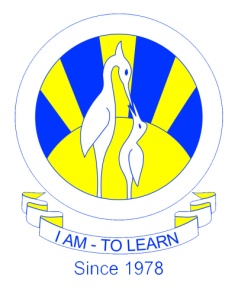 Date: 25-02-2017
Subject: Computer Science
Class: 9
Teacher: Lubna TanweerQ1: Write Pseudocode to input ten positive numbers and find the total and the average.	(5 marks)Q2: Add few instructions and find the biggest and smallest number in the same flow chart.         (5 marks)